Załącznik nr 5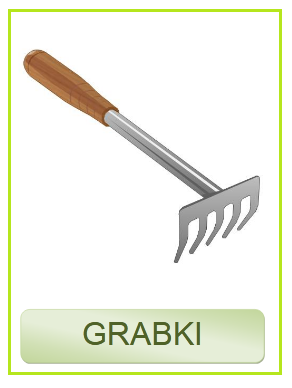 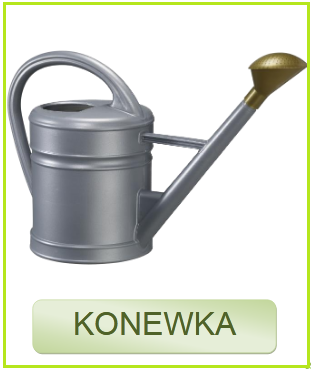 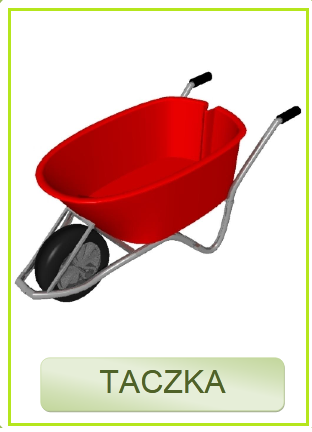 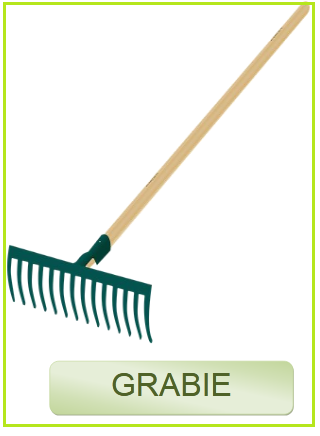 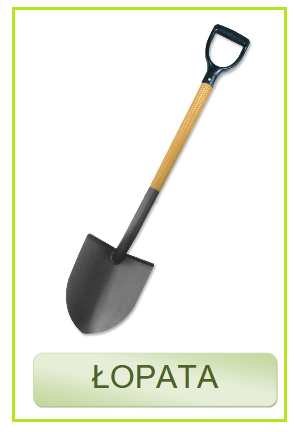 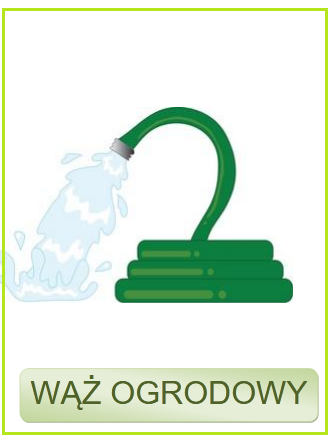 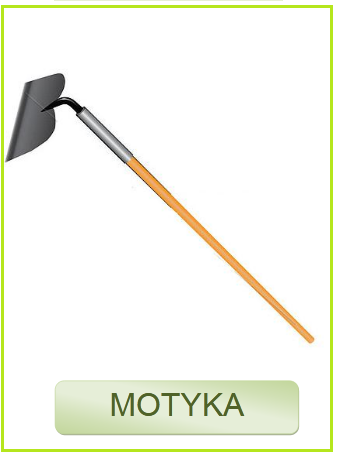 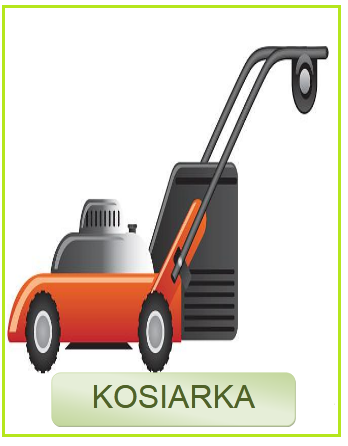 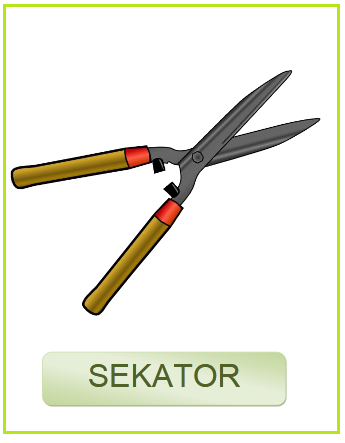 